RIDDICK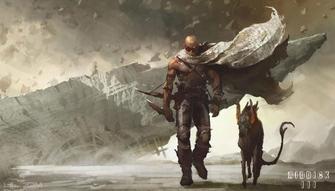 His Thoughts: This movie series confuses me to no end, seriously. The first movie was awesome, seriously awesome. The first movie, Pitch Black, was a dark futuristic sci-fi movie with very little language problems, no sex, and just brutal action. The second movie was a PG-13 attempt at a “Prince of Persia” while failing to be anything special- sure it gained a few fans to the series (like my 16 year old sister at the time, that should tell you something!) but it lost almost all of its original fan base. The third movie they decide to go back to their roots and get “dark” again, and to prove a point they go even darker than the first movie… This movie had full frontal nudity, sex talk, massive language, and of course violence- all of which were not even in the first installment. Basically fans of 
this series have no idea what the hell to expect anymore- if my sister went to this movie because she loved the second movie her eyes will start to squirt blood and she will most likely be running from the theatre; while fans of the first movie will find themselves feeling this movie was just a darker and more inappropriate version of the first and that the first was better… Basically I think they successfully alienated their entire fan base now for this series while gaining no new fans; RIP Riddick.
Her Thoughts: I didn't know what to expect from this movie- I haven't seen the previous ones so it was completely new for me. Overall I thought this was a decent movie, not super good but not really bad either. Riddick is a likeable character and I loved his dog companion! If you haven't seen the first movies you may be a little confused (why can he see in the dark?), not much back story is given. Pretty gory at times, definitely a movie for adults, not for teens as I was expecting.Grown–up’s Movie:HISHERAVG1. Appropriate levels of sexuality?8882. Appropriate levels of language?6.56.56.23. Appropriate levels of violence?8884. Entertainment value for females?77.57.255. Entertainment value for males?88.58.256. Teaching moments, role models, moral of story?7777. Is it a “classic”? (Replay value?)988.58. Audio/Visual effects?88.58.259. Not too cliché (unique and witty, not too slapstick)77.57.2510. Climax/Resolution/Ending?7.57.57.5GRAND TOTALS:77%